Executive Biography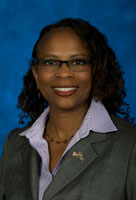 Luwanda Jones
Executive Director,
IT Acquisition Strategy and Space/Facilities ManagementLuwanda Jones is a member of the United States Senior Executive Service and is currently serving in the Office of Information Technology as the Executive Director for the Information Technology Acquisition Strategy and Space/Facilities Management Office for the Department of Veterans Affairs. As the Executive Director, she is responsible for acquisition program management oversight, information technology governance, industry liaison, federal strategic sourcing, and customer interface support, dissemination of acquisition policy and procedures, and federal interagency agreements. She is the Chief Information Officer's Small Business Representative for all socioeconomic categories. She is responsible for assisting in planning and directing all of the Office of Information Technology design and construction, management activities, directs all day-to-day space and facilities management activities in addition to formulating space management budget and policy for over 9,000 information and technology employees and contractors located in VA facilities worldwide.Prior to her current appointment as the Executive Director, she served as a board selected Program Manager for the Department of Defense Standard Procurement System, the premier contract writing system for the Department of Defense.A retired U.S. Army Colonel, she served in senior acquisition and information technology positions during her 28-year career. Her previous staff assignments include Department of the Army Chief Information Officer / G-6; United States Transportation Command, J-6; Communications Electronics Command Acquisition Center-Washington; and as the Adjutant for the Army Information Systems Software Center, Washington, DC. Her early career was spent in the 11th Air Defense Artillery Brigade, Fort Bliss, Texas. She commanded the 13th Ordnance Missile Maintenance Company in Fort Bliss Texas. Other assignments include Brigade S-1 for the 6th Air Defense Artillery Brigade, Fort Bliss, Texas; Battalion S2/3 and Battalion S-4 for the 70th Ordnance Ammunition Battalion, Fort Bliss, Texas; Assistant Warhead Detachment Commander and Technical Officer for the 34th Air Defense Artillery Missile Warhead Detachment, 559th Artillery Group in Italy.A native of Danville, Virginia, she entered the Army in 1982 as a Distinguished Military Graduate from the Norfolk State University Reserve Officer Training Corps program. She holds a bachelor’s degree in Psychology from Norfolk State University, a master's degree in Management of Information Systems from Webster University. She is a 2007 graduate of the Industrial College of the Armed Forces, National Defense University, where she received her second Masters Degree in National Resource Strategy and the highest level acquisition professional development certificate of completion from the Senior Acquisition Course. She is Defense Acquisition Workforce Improvement Act (DAWIA) Level 3 certified in Program Management and Information Technology.Ms. Jones was nominated and selected as one of the 2006 Federal 100 outstanding professionals in Information Technology. She is a member of Delta Sigma Theta Sorority, Inc. In 2008, Ms. Jones was inducted into the Norfolk State University Military Alumni Hall of Fame. She is married to COL. K.C. Jones and they are the proud parents of Marcus, 23 and Caryll "C.J.", 21 both graduates of Temple University in Philadelphia, Pa. She and her family are members of the First Mount Zion Baptist Church in Dumfries, Virginia.